Dne 15.10.2019 v 12:02 Petr Šak napsal(a):Dobrý den paní Vojtěchová,děkuji  Vám za zaslanou objednávku našich nástrojů. Tímto Vám potvrzuji její přijetí a zpracování. Děkuji a budu se těšit na další spolupráci. S pozdravem a přáním příjemného dne. Petr ŠakProdej a servis ISCAR ČR s.r.o.Mánesova 2903/73301 00 PLZEŇGSM: +420 734 160 712e-mail: sak@iscar.czSpisová značka: C 2192 vedená u Krajského soudu v Plzni, IČO  453 49 444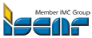 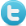 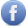 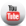 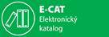 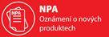 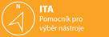 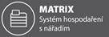 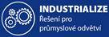 Odesláno z telefonu HonorFrom: Lea Vojtěchová <vojtechova@vos-sps-jicin.cz>
Sent: Tuesday, October 15, 2019 11:37:31 AM
To: Petr Šak <sak@iscar.cz>
Cc: Tomáš Pavlíček <pavlicek@vos-sps-jicin.cz>
Subject: Objednávka - nástroje Dobrý den,na základě vaší cenové nabídky objednáváme nástroje v celkové hodnotě 132 597,50 Kč bez DPH.Prosím o potvrzení přijetí objednávky.S pozdravemL. Vojtěchovázástupkyně ředitelkyVOŠ a SPŠ, Jičín, Pod Koželuhy 100tel.: 734 475 954Fakturační údaje:VOŠ a SPŠ, Jičín, Pod Koželuhy 100Pod Koželuhy 100506 01 JičínIČ: 601 16 820